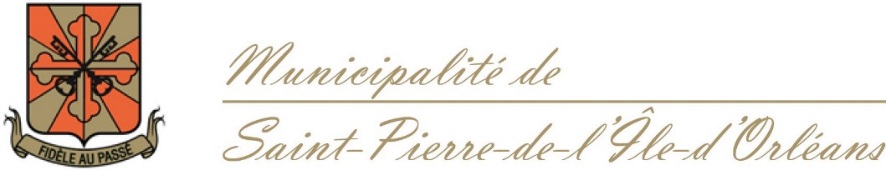 OFFRE D’EMPLOI : SURVEILLANT À LA PATINOIREProfil recherché : Nous recherchons une personne positive et souriante qui a la capacité d’avoir du plaisir au travail, qui est reconnue pour son savoir-être et qui adhère aux valeurs d’authenticité, de respect et d’engagement. Poste temporaire – Temps partiel (Saisonnier-Hiver)Horaire de travail : Vendredi soir, samedi, dimanche et les jours fériés.Mi-décembre à mars Description du posteSous l’autorité du directeur général, le surveillant de la patinoire doit :Procéder à l’ouverture et la fermeture de la patinoireDéneiger la glace en arrivant et avant de quitterArroser avant de quitter, lorsque nécessaireVeiller à la sécurité des patineursVoir à l’application des règlements et horaireSurveiller les infrastructuresFermer la patinoire selon la températureExigences et qualités recherchéesÊtre ponctuel, responsable, autonome et débrouillardAimer le contact avec le public, avoir de l’entregentÊtre en bonne forme physiqueÊtre disponible le soir et la fin de semaineÊtre responsable (autorité, surveillance, sécurité)Le postulant doit faire parvenir son curriculum vitae et une lettre de motivation démontrant en quoi sa candidature répond aux exigences de l’emploi. Date limite de dépôt des candidatures : Mardi 6 novembre 2018 à 11 h 00. Méthode de transmission : Par la poste au 515, Route des Prêtres, Saint-Pierre-de-l’Île-d’Orléans (Québec) G0A 4E0 ou par courriel rh@stpierreio.ca.Nous remercions tous les candidats ayant soumis leurs candidatures, veuillez toutefois noter que seuls les candidats retenus pour une entrevue seront contactés. La Municipalité souscrit au principe d’égalité des chances en emploi. Le genre masculin est employé sans discrimination et uniquement dans le but d’alléger le texte.